健康診断書CERTIFICATE OF HEALTH (to be completed by the examining physician)日本語又は英語により明瞭に記載すること。Please fill out (PRINT/TYPE) in Japanese or English.氏名	　　　　　　　　　　　　　　　　 　　　　　　　　　　　　　　　□男 Male 　　 生年月日	　        　  　　年齢Name:	　　　　　　　　　　　　　　, 　　　 　　　　　　　　　　  　   □女 Female    Date of Birth:	　  　　       　Age:　　　　 Family name, 　　　　　　　　　First name   Middle name１．身体検査　　Physical Examination　(1)  身　長　　　　　　　　　  体　重　　　 Height　　　　　 cm   　  Weight　　　　　 kg　(2)  血　圧　　　　　　　　　　　　　                             血液型    　　　　　　　　　　　　脈拍    □整   regular　　　 Blood pressure  　　　　　　 mm/Hg～  　　　　 mm/Hg   Blood type          　　　　　　　　Pulse　□不整 irregular　(3)  視　力　　　 Eyesight: (R)         　(L)　　　　　　 (R)     　　     (L)　　　　              色覚異常の有無　　 □正常 normal  　　　 　　　　　 裸眼 Without glasses　   　矯正 With glasses or contact lenses　      Color blindness   　□異常 impaired  　(4)  聴　力	□正常 normal	          言　語	□正常 normal　     Hearing:	□低下 impaired	          Speech:	□異常 impaired２．申請者の胸部について，聴診とＸ線検査の結果を記入してください。Ｘ線検査の日付も記入すること（６ヶ月以上前の検査は無効｡)     Please describe the results of physical and X-ray examinations of the applicant's chest x-rays (X-rays taken more than 6 months priorto this certification are NOT valid).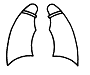 　肺　　　  □正常 normal 　　　     心臓            □正常 normal　Lungs:　  □異常 impaired 　　　　 Cardiomegaly:  □異常 impaired                                                                    ↓                    ← Date                                                 異常がある場合　                   　  Film No.                                                   心電図   Electrocardiograph :□正常 normal                                                                     　　                     □異常 impaired                          Describe the condition of applicant's lungs.３．現在治療中の病気                     □Yes  (Conditions/particulars:                                     )     Under medical treatment at present   □No４．既往症　　Past history : Please indicate with ＋ or － and fill in the date of recovery　　Tuberculosis......□(   .   .    )    Malaria.......□(   .   .   )    Other communicable disease......□(   .   .   )　　Epilepsy......□(   .   .   )     Kidney disease.....□(   .   .   )    Heart disease......□(   .   .   )　　Diabetes......□(   .   .   )     Drug allergy......□(   .   .   )     Psychosis.....□(   .   .   )　　Functional disorder in extremities......□(   .   .   )５．検　査　Laboratory tests　　検  尿　Urinalysis: glucose (    ), protein (    ), occult blood (    )　　赤沈 ESR:　　　　mm/Hr, WBC count:　　　　/cmm      貧血   □                                                                  anemia　　Hemoglobin:　　　　gm/dl, GPT:６．志願者の既往歴，診察・検査の結果から判断して，現在の健康の状況は充分に留学に耐えうるものと思われますか？ Yes又はNoにチェックをしてください。　In view of the applicant's history and the above findings, is it your observation that his/her health status is adequate to pursue studies in ? Yes □　　　No □７．特記すべき事項　  Particulars or additional comments:    日付　　　　　　　　　　　　　　署名    Date: 　　　　　　　　　　	Signature:　　　　　　　　　　医　師　氏　名	       Physician's Name (Print):　　　　　　　　         検査施設名               Office/Institution: 　　　　　　　　　　　　　　　　　　　　　　　　　　　　　　  　　　　　　　　　　     　  所在地	                      Address: